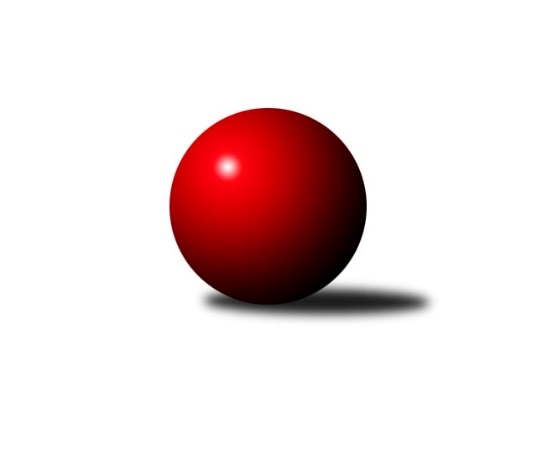 Č.14Ročník 2017/2018	4.2.2018Nejlepšího výkonu v tomto kole: 3668 dosáhlo družstvo: TJ Třebíč1. KLM 2017/2018Výsledky 14. kolaSouhrnný přehled výsledků:TJ Valašské Meziříčí	- TJ Loko České Velenice	5:3	3588:3565	10.0:14.0	3.2.SKK Hořice	- KK Hvězda Trnovany	6:2	3534:3422	16.5:7.5	3.2.SKK Svijany  Vrchlabí	- KK Slovan Rosice	0:8	3232:3419	7.5:16.5	3.2.TJ Sokol Duchcov	- KK Zábřeh	6:2	3389:3372	16.0:8.0	3.2.SKK Jičín	- TJ Třebíč	2:6	3511:3668	10.0:14.0	3.2.HKK Olomouc ˝A˝	- Klokani CB Dobřany	3:5	3286:3429	10.0:14.0	3.2.Klokani CB Dobřany	- KK Zábřeh	5:3	3562:3412	15.0:9.0	4.2.Tabulka družstev:	1.	Klokani CB Dobřany	15	13	0	2	83.0 : 37.0 	207.5 : 152.5 	 3436	26	2.	TJ Třebíč	14	10	2	2	72.0 : 40.0 	187.0 : 149.0 	 3437	22	3.	SKK Hořice	14	9	0	5	65.0 : 47.0 	180.0 : 156.0 	 3440	18	4.	KK Slovan Rosice	14	9	0	5	65.0 : 47.0 	172.0 : 164.0 	 3402	18	5.	TJ Valašské Meziříčí	14	8	2	4	61.0 : 51.0 	170.5 : 165.5 	 3382	18	6.	KK Zábřeh	15	8	0	7	60.0 : 60.0 	176.0 : 184.0 	 3431	16	7.	TJ Sokol Duchcov	14	7	0	7	62.0 : 50.0 	182.5 : 153.5 	 3400	14	8.	KK Hvězda Trnovany	14	6	1	7	55.5 : 56.5 	166.5 : 169.5 	 3450	13	9.	SKK Jičín	14	5	1	8	52.5 : 59.5 	161.5 : 174.5 	 3400	11	10.	HKK Olomouc ˝A˝	14	2	1	11	37.0 : 75.0 	141.5 : 194.5 	 3361	5	11.	TJ Loko České Velenice	14	2	1	11	33.0 : 79.0 	154.0 : 182.0 	 3424	5	12.	SKK Svijany  Vrchlabí	14	2	0	12	34.0 : 78.0 	141.0 : 195.0 	 3362	4Podrobné výsledky kola:	 TJ Valašské Meziříčí	3588	5:3	3565	TJ Loko České Velenice	Radim Metelka	171 	 155 	 123 	139	588 	 2:2 	 584 	 151	127 	 149	157	Tomáš Maroušek	Michal Juroška	147 	 140 	 128 	150	565 	 0:4 	 614 	 150	157 	 142	165	Ondřej Touš	Vladimír Výrek	149 	 138 	 153 	166	606 	 3:1 	 572 	 145	130 	 161	136	Zbyněk Dvořák	Daniel Šefr	154 	 134 	 142 	178	608 	 2:2 	 546 	 121	135 	 146	144	Ladislav Chmel	Dalibor Jandík	153 	 145 	 154 	147	599 	 1:3 	 625 	 150	158 	 164	153	Zdeněk Dvořák ml.	Tomáš Cabák	146 	 179 	 150 	147	622 	 2:2 	 624 	 178	152 	 165	129	Bronislav Černuškarozhodčí: Nejlepší výkon utkání: 625 - Zdeněk Dvořák ml.	 SKK Hořice	3534	6:2	3422	KK Hvězda Trnovany	Radek Kroupa	126 	 148 	 140 	149	563 	 1:3 	 581 	 135	152 	 148	146	Pavel Jedlička	Dominik Ruml	162 	 170 	 140 	164	636 	 4:0 	 557 	 134	147 	 129	147	Miroslav Šnejdar ml.	Vojtěch Tulka	158 	 154 	 148 	142	602 	 4:0 	 547 	 156	126 	 131	134	Jiří Zemánek	Jaromír Šklíba	138 	 155 	 136 	163	592 	 2.5:1.5 	 583 	 137	155 	 156	135	Milan Stránský	Jiří Baier	136 	 151 	 152 	129	568 	 2:2 	 596 	 154	150 	 148	144	Michal Koubek	Martin Hažva	139 	 147 	 140 	147	573 	 3:1 	 558 	 141	144 	 136	137	Josef Šálekrozhodčí: Nejlepší výkon utkání: 636 - Dominik Ruml	 SKK Svijany  Vrchlabí	3232	0:8	3419	KK Slovan Rosice	Martin Maršík	138 	 127 	 120 	109	494 	 0:4 	 566 	 142	128 	 159	137	Adam Palko	Roman Pek	141 	 112 	 130 	128	511 	 1:3 	 562 	 140	148 	 137	137	Dalibor Matyáš	Ladislav Erben	109 	 144 	 147 	125	525 	 1.5:2.5 	 562 	 143	144 	 138	137	Ivo Fabík	Michal Rolf	144 	 125 	 147 	146	562 	 2:2 	 566 	 146	142 	 136	142	Jan Macerod	Jiří Vejvara	161 	 155 	 126 	140	582 	 2:2 	 602 	 152	154 	 145	151	Jiří Axman ml. ml.	Daniel Balcar	140 	 135 	 153 	130	558 	 1:3 	 561 	 152	147 	 122	140	Jiří Axman st.rozhodčí: Nejlepší výkon utkání: 602 - Jiří Axman ml. ml.	 TJ Sokol Duchcov	3389	6:2	3372	KK Zábřeh	Tomáš Štraicher	131 	 131 	 150 	161	573 	 3:1 	 550 	 153	114 	 148	135	Václav Švub	Zdeněk Zahrádka	127 	 154 	 128 	130	539 	 1:3 	 544 	 132	124 	 147	141	Tomáš Dražil	Miloš Civín	121 	 146 	 147 	142	556 	 3:1 	 574 	 174	130 	 130	140	Martin Sitta	Jakub Dařílek	109 	 127 	 160 	142	538 	 2:2 	 566 	 144	121 	 134	167	Zdeněk Švub	Michael Klaus	147 	 150 	 115 	147	559 	 3:1 	 553 	 134	134 	 143	142	Josef Sitta	Zdeněk Ransdorf	165 	 152 	 153 	154	624 	 4:0 	 585 	 151	151 	 136	147	Marek Ollingerrozhodčí: Nejlepší výkon utkání: 624 - Zdeněk Ransdorf	 SKK Jičín	3511	2:6	3668	TJ Třebíč	Jaroslav Soukup ml.	139 	 164 	 146 	142	591 	 2:2 	 615 	 160	152 	 165	138	Dalibor Lang	Pavel Kaan	146 	 131 	 154 	159	590 	 0:4 	 657 	 170	153 	 162	172	Petr Dobeš ml.	Jiří Drábek	133 	 171 	 154 	167	625 	 2:2 	 601 	 156	129 	 148	168	Mojmír Novotný	Pavel Louda	130 	 133 	 124 	138	525 	 1:3 	 579 	 161	142 	 140	136	Robert Pevný	Lukáš Vik	144 	 161 	 146 	143	594 	 3:1 	 583 	 158	157 	 135	133	Václav Rypel	Jaroslav Soukup	152 	 134 	 153 	147	586 	 2:2 	 633 	 167	174 	 146	146	Kamil Nestrojilrozhodčí: Nejlepší výkon utkání: 657 - Petr Dobeš ml.	 HKK Olomouc ˝A˝	3286	3:5	3429	Klokani CB Dobřany	Martin Rédr *1	114 	 128 	 122 	117	481 	 0:4 	 572 	 146	144 	 134	148	Vlastimil Zeman st.	Michal Albrecht	150 	 152 	 144 	152	598 	 3:1 	 589 	 147	135 	 159	148	Vlastimil Zeman ml. ml.	Jaromír Hendrych ml.	160 	 129 	 153 	149	591 	 3:1 	 583 	 148	151 	 139	145	Zdeněk Říha	Kamil Bartoš	138 	 151 	 130 	140	559 	 3:1 	 510 	 135	133 	 133	109	Martin Pejčoch *2	Matouš Krajzinger	130 	 139 	 126 	121	516 	 0:4 	 613 	 157	152 	 147	157	Lukáš Doubrava	Milan Sekanina	120 	 139 	 145 	137	541 	 1:3 	 562 	 123	153 	 142	144	Jiří Balounrozhodčí: střídání: *1 od 40. hodu Jiří Baslar, *2 od 104. hodu Josef Fišer ml.Nejlepší výkon utkání: 613 - Lukáš Doubrava	 Klokani CB Dobřany	3562	5:3	3412	KK Zábřeh	Vlastimil Zeman ml. ml.	152 	 156 	 154 	148	610 	 2:2 	 624 	 159	138 	 150	177	Martin Sitta	Vlastimil Zeman st.	152 	 136 	 163 	152	603 	 2:2 	 611 	 147	148 	 152	164	Tomáš Dražil	Zdeněk Říha	171 	 153 	 135 	160	619 	 3:1 	 568 	 146	142 	 139	141	Václav Švub	Josef Fišer ml.	150 	 156 	 141 	151	598 	 4:0 	 495 	 125	120 	 123	127	Lukáš Doseděl	Lukáš Doubrava	126 	 152 	 145 	149	572 	 2.5:1.5 	 543 	 132	132 	 145	134	Marek Ollinger	Jiří Baloun	136 	 138 	 144 	142	560 	 1.5:2.5 	 571 	 146	153 	 130	142	Josef Sittarozhodčí: Roman PivoňkaNejlepší výkon utkání: 624 - Martin SittaPořadí jednotlivců:	jméno hráče	družstvo	celkem	plné	dorážka	chyby	poměr kuž.	Maximum	1.	Martin Sitta 	KK Zábřeh	609.17	389.6	219.6	1.2	9/9	(635)	2.	Vlastimil Zeman ml.  ml.	Klokani CB Dobřany	599.56	383.8	215.8	1.6	8/8	(651)	3.	Dominik Ruml 	SKK Hořice	594.55	380.5	214.0	2.6	7/8	(636)	4.	Kamil Nestrojil 	TJ Třebíč	592.80	387.0	205.8	0.9	9/9	(633)	5.	Jiří Drábek 	SKK Jičín	592.75	377.0	215.8	2.0	6/8	(634)	6.	Zdeněk Dvořák ml. 	TJ Loko České Velenice	592.20	377.3	214.9	1.6	8/8	(644)	7.	Petr Dobeš  ml.	TJ Třebíč	590.87	380.3	210.5	1.6	9/9	(657)	8.	Lukáš Doubrava 	Klokani CB Dobřany	589.27	381.4	207.8	2.0	8/8	(641)	9.	Lukáš Vik 	SKK Jičín	588.32	380.8	207.5	2.7	8/8	(619)	10.	Jiří Axman ml.  ml.	KK Slovan Rosice	587.43	379.3	208.2	1.2	7/8	(602)	11.	Michal Koubek 	KK Hvězda Trnovany	586.98	382.3	204.7	2.0	8/8	(633)	12.	Bronislav Černuška 	TJ Loko České Velenice	586.83	387.9	198.9	2.0	7/8	(642)	13.	Michal Albrecht 	HKK Olomouc ˝A˝	586.27	384.7	201.6	1.5	8/8	(622)	14.	Miroslav Šnejdar  ml.	KK Hvězda Trnovany	586.04	383.9	202.2	1.8	8/8	(641)	15.	Jakub Dařílek 	TJ Sokol Duchcov	585.57	382.5	203.1	1.9	7/8	(620)	16.	Jiří Vejvara 	SKK Svijany  Vrchlabí	584.13	381.0	203.1	1.9	7/7	(628)	17.	Michael Klaus 	TJ Sokol Duchcov	583.66	378.3	205.4	2.2	7/8	(615)	18.	Jaromír Šklíba 	SKK Hořice	581.45	382.8	198.7	2.4	8/8	(637)	19.	Tomáš Dražil 	KK Zábřeh	581.25	383.1	198.1	3.7	9/9	(624)	20.	Martin Pejčoch 	Klokani CB Dobřany	581.20	376.7	204.6	2.5	7/8	(632)	21.	Josef Šálek 	KK Hvězda Trnovany	580.70	380.6	200.1	2.0	8/8	(622)	22.	Jiří Němec 	HKK Olomouc ˝A˝	579.57	379.4	200.2	1.8	7/8	(613)	23.	Ondřej Touš 	TJ Loko České Velenice	578.78	386.3	192.5	3.7	7/8	(614)	24.	Radim Metelka 	TJ Valašské Meziříčí	577.25	369.7	207.5	2.1	8/8	(633)	25.	Michal Rolf 	SKK Svijany  Vrchlabí	577.21	376.8	200.5	1.3	7/7	(609)	26.	Tomáš Cabák 	TJ Valašské Meziříčí	577.05	377.0	200.0	2.1	8/8	(622)	27.	Martin Hažva 	SKK Hořice	576.40	372.0	204.4	3.1	6/8	(605)	28.	Jiří Baloun 	Klokani CB Dobřany	576.37	371.9	204.5	1.6	7/8	(632)	29.	Václav Rypel 	TJ Třebíč	574.40	373.3	201.1	2.2	8/9	(601)	30.	Tomáš Štraicher 	TJ Sokol Duchcov	574.07	371.3	202.8	2.5	8/8	(622)	31.	Jiří Zemánek 	KK Hvězda Trnovany	572.98	379.1	193.9	2.6	8/8	(609)	32.	Josef Sitta 	KK Zábřeh	572.44	378.2	194.2	1.6	9/9	(608)	33.	Zdeněk Ransdorf 	TJ Sokol Duchcov	570.87	376.0	194.8	3.0	6/8	(624)	34.	Miloš Civín 	TJ Sokol Duchcov	570.12	375.7	194.4	2.5	7/8	(609)	35.	Josef Vejvara 	SKK Jičín	570.00	371.6	198.4	2.0	6/8	(603)	36.	Milan Stránský 	KK Hvězda Trnovany	569.48	376.5	193.0	3.1	8/8	(603)	37.	Mojmír Novotný 	TJ Třebíč	568.74	371.8	196.9	2.5	7/9	(601)	38.	Radek Kroupa 	SKK Hořice	568.53	377.7	190.8	2.4	8/8	(610)	39.	Ivo Fabík 	KK Slovan Rosice	568.27	375.9	192.4	1.9	8/8	(614)	40.	Vojtěch Tulka 	SKK Hořice	566.86	372.7	194.1	3.0	8/8	(613)	41.	Robert Pevný 	TJ Třebíč	566.72	371.9	194.8	2.1	9/9	(607)	42.	Martin Maršík 	SKK Svijany  Vrchlabí	565.36	376.6	188.7	5.3	5/7	(595)	43.	Pavel Jedlička 	KK Hvězda Trnovany	565.23	376.7	188.5	4.9	6/8	(581)	44.	Dalibor Matyáš 	KK Slovan Rosice	564.52	369.4	195.2	2.8	8/8	(585)	45.	Jiří Baier 	SKK Hořice	563.93	377.1	186.8	2.6	6/8	(601)	46.	Marek Ollinger 	KK Zábřeh	563.44	376.6	186.9	4.9	9/9	(585)	47.	Ladislav Chmel 	TJ Loko České Velenice	562.60	373.6	189.0	2.0	7/8	(609)	48.	Zdeněk Říha 	Klokani CB Dobřany	562.06	372.6	189.5	2.9	6/8	(637)	49.	Michal Juroška 	TJ Valašské Meziříčí	561.68	375.6	186.1	4.0	8/8	(607)	50.	Pavel Louda 	SKK Jičín	561.63	380.6	181.1	3.7	7/8	(588)	51.	Jan Ringel 	SKK Jičín	560.36	377.0	183.3	4.2	7/8	(584)	52.	Dalibor Jandík 	TJ Valašské Meziříčí	559.54	367.4	192.1	3.5	8/8	(623)	53.	Vladimír Výrek 	TJ Valašské Meziříčí	558.29	371.2	187.1	2.7	8/8	(632)	54.	Milan Sekanina 	HKK Olomouc ˝A˝	557.90	371.3	186.6	3.2	6/8	(591)	55.	Jiří Mikoláš 	TJ Třebíč	557.21	374.4	182.8	4.5	6/9	(588)	56.	Jiří Axman  st.	KK Slovan Rosice	556.89	364.4	192.5	1.5	8/8	(598)	57.	Zbyněk Dvořák 	TJ Loko České Velenice	556.52	367.4	189.1	3.8	8/8	(623)	58.	Vlastimil Zeman st. 	Klokani CB Dobřany	556.32	372.1	184.3	5.8	7/8	(603)	59.	Miroslav Dvořák 	TJ Loko České Velenice	556.29	376.7	179.6	4.0	6/8	(590)	60.	Daniel Balcar 	SKK Svijany  Vrchlabí	555.98	363.9	192.1	3.5	7/7	(588)	61.	Dalibor Lang 	TJ Třebíč	555.17	371.3	183.8	5.4	6/9	(615)	62.	Kamil Bartoš 	HKK Olomouc ˝A˝	553.95	366.4	187.6	2.6	7/8	(582)	63.	Jaroslav Soukup 	SKK Jičín	553.63	363.7	189.9	2.4	8/8	(603)	64.	Zdeněk Švub 	KK Zábřeh	553.29	374.5	178.8	3.4	8/9	(625)	65.	Jaromír Hendrych ml. 	HKK Olomouc ˝A˝	552.67	370.1	182.5	4.8	6/8	(602)	66.	Zdeněk Zahrádka 	TJ Sokol Duchcov	552.46	375.8	176.7	4.2	6/8	(583)	67.	Matouš Krajzinger 	HKK Olomouc ˝A˝	550.09	373.3	176.8	6.3	7/8	(597)	68.	Pavel Maršík 	SKK Svijany  Vrchlabí	548.72	364.2	184.5	5.1	6/7	(577)	69.	Jaroslav Soukup ml. 	SKK Jičín	548.70	370.5	178.2	4.8	6/8	(591)	70.	Daniel Šefr 	TJ Valašské Meziříčí	548.02	367.3	180.7	4.0	8/8	(608)	71.	Adam Palko 	KK Slovan Rosice	539.47	361.9	177.5	3.7	6/8	(602)		Pavel Kaan 	SKK Jičín	590.00	389.0	201.0	3.0	1/8	(590)		Jiří Zemek 	KK Slovan Rosice	579.60	380.9	198.7	3.2	5/8	(638)		Jan Vařák 	KK Slovan Rosice	579.30	385.7	193.6	3.9	5/8	(620)		Pavel Nezadal 	SKK Hořice	573.50	369.0	204.5	3.0	2/8	(584)		Jan Macerod 	KK Slovan Rosice	566.00	359.0	207.0	3.0	1/8	(566)		Petr Fabián 	KK Hvězda Trnovany	564.75	376.0	188.8	5.5	1/8	(590)		Jiří Flídr 	KK Zábřeh	564.14	369.3	194.9	2.8	5/9	(602)		Roman Pek 	SKK Svijany  Vrchlabí	560.67	370.5	190.2	2.9	4/7	(571)		Tomáš Maroušek 	TJ Loko České Velenice	558.95	369.9	189.1	4.8	5/8	(584)		Pavel Nežádal 	SKK Hořice	558.47	372.5	186.0	4.8	5/8	(595)		Martin Rédr 	HKK Olomouc ˝A˝	551.13	373.9	177.2	6.6	4/8	(558)		Václav Švub 	KK Zábřeh	550.33	366.0	184.3	5.3	3/9	(568)		Josef Fišer  ml.	Klokani CB Dobřany	537.23	356.3	181.0	3.0	5/8	(645)		Ladislav Erben 	SKK Svijany  Vrchlabí	535.40	368.9	166.6	5.3	4/7	(580)		Josef Pecha 	TJ Sokol Duchcov	532.87	357.3	175.6	4.5	5/8	(572)		František Kopecký 	TJ Sokol Duchcov	532.00	340.0	192.0	5.0	1/8	(532)		Milan Ringel 	SKK Svijany  Vrchlabí	526.00	355.0	171.0	5.0	1/7	(526)		Dalibor Dařílek 	TJ Sokol Duchcov	525.50	363.7	161.8	7.5	3/8	(546)		Marek Živr 	SKK Svijany  Vrchlabí	514.00	356.0	158.0	5.0	1/7	(514)		Lukáš Toman 	TJ Třebíč	510.00	364.0	146.0	11.0	1/9	(510)		Tomáš Limberský 	SKK Svijany  Vrchlabí	501.00	367.0	134.0	9.5	2/7	(530)		Lukáš Doseděl 	KK Zábřeh	495.00	335.0	160.0	5.0	1/9	(495)Sportovně technické informace:Starty náhradníků:registrační číslo	jméno a příjmení 	datum startu 	družstvo	číslo startu2561	Josef Šálek	03.02.2018	KK Hvězda Trnovany	3x14823	Lukáš Vik	03.02.2018	SKK Jičín	3x22590	Lukáš Doseděl	04.02.2018	KK Zábřeh	1x15707	Jakub Dařílek	03.02.2018	TJ Sokol Duchcov	3x18312	Tomáš Štraicher	03.02.2018	TJ Sokol Duchcov	3x20936	Dominik Ruml	03.02.2018	SKK Hořice	3x19050	Petr Dobeš ml.	03.02.2018	TJ Třebíč	3x19806	Václav Švub	04.02.2018	KK Zábřeh	3x4855	Vlastimil Zeman	04.02.2018	Klokani CB Dobřany	2x12491	Zdeněk Říha	04.02.2018	Klokani CB Dobřany	4x11129	Vlastimil Zeman ml.	04.02.2018	Klokani CB Dobřany	4x6095	Lukáš Doubrava	04.02.2018	Klokani CB Dobřany	4x10136	Martin Pejčoch	03.02.2018	Klokani CB Dobřany	3x9690	Josef Fišer ml.	04.02.2018	Klokani CB Dobřany	4x12946	Jiří Baloun	04.02.2018	Klokani CB Dobřany	4x22477	Jan Mecerod	03.02.2018	KK Slovan Rosice	3x6986	Jiří Baslar	03.02.2018	HKK Olomouc ˝A˝	1x14978	Daniel Šefr	03.02.2018	TJ Valašské Meziříčí	3x2132	Pavel Kaan	03.02.2018	SKK Jičín	2x11883	Dalibor Lang	03.02.2018	TJ Třebíč	2x5212	Martin Maršík	03.02.2018	SKK Svijany  Vrchlabí	3x
Hráči dopsaní na soupisku:registrační číslo	jméno a příjmení 	datum startu 	družstvo	Program dalšího kola:15. kolo10.2.2018	so	10:00	TJ Loko České Velenice - SKK Jičín	10.2.2018	so	10:00	KK Hvězda Trnovany - KK Slovan Rosice	10.2.2018	so	14:00	HKK Olomouc ˝A˝ - SKK Svijany  Vrchlabí	10.2.2018	so	15:00	Klokani CB Dobřany - TJ Valašské Meziříčí	10.2.2018	so	15:00	TJ Třebíč - TJ Sokol Duchcov	10.2.2018	so	15:30	KK Zábřeh - SKK Hořice	Nejlepší šestka kola - absolutněNejlepší šestka kola - absolutněNejlepší šestka kola - absolutněNejlepší šestka kola - absolutněNejlepší šestka kola - dle průměru kuželenNejlepší šestka kola - dle průměru kuželenNejlepší šestka kola - dle průměru kuželenNejlepší šestka kola - dle průměru kuželenNejlepší šestka kola - dle průměru kuželenPočetJménoNázev týmuVýkonPočetJménoNázev týmuPrůměr (%)Výkon4xPetr Dobeš ml.Třebíč6575xPetr Dobeš ml.Třebíč113.736572xDominik RumlHořice6363xDominik RumlHořice111.646366xKamil NestrojilTřebíč6333xZdeněk RansdorfDuchcov 111.46245xZdeněk Dvořák ml.České Velenice6251xJiří Axman ml. ml.Rosice110.826024xJiří DrábekJičín 6253xLukáš DoubravaKlokani Dobřany110.266133xZdeněk RansdorfDuchcov 6243xKamil NestrojilTřebíč109.57633